от 27.12.2019 г.				   		                                          № 1646Об утверждении Положения об организации работы по выявлению и пресечению самовольного строительства на территории МО «Город Мирный»В соответствии с главой 6.4 Градостроительного кодекса Российской Федерации, статьей 222 Гражданского кодекса Российской Федерации, Федеральными законами от 06.10.2003 № 131-ФЗ "Об общих принципах организации местного самоуправления в Российской Федерации" и от 26.12.2008 № 294-ФЗ "О защите прав юридических лиц и индивидуальных предпринимателей при осуществлении государственного контроля (надзора) и муниципального контроля", Уставом МО «Город Мирный», в целях противодействия осуществления самовольного строительства на территории МО «Город Мирный», а также обеспечения эффективного взаимодействия органов местного самоуправления МО «Город Мирный» в вопросах выявления и  пресечения самовольного строительства, городская Администрация постановляет:1. Утвердить прилагаемое Положение об организации работы по выявлению и пресечению самовольного строительства на территории МО «Город Мирный».2. Опубликовать настоящее Постановление в порядке, установленном Уставом МО «Город Мирный». 3. Настоящее Постановление вступает в силу со дня его официального опубликования.4. Контроль исполнения настоящего Постановления возложить на 1-го Заместителя Главы Администрации по ЖКХ, имущественным и земельным отношениям Медведь С.Ю. Глава города                                                                                             К.Н. АнтоновПриложениек Постановлениюгородской Администрации от 27.12.2019 № 1646ПОЛОЖЕНИЕОб организации работы по выявлению и пресечению самовольного строительства на территории МО «Город Мирный» 1. Общие положения1.1. Положение об организации работы по выявлению и пресечению самовольного строительства на территории МО «Город Мирный» (далее - Положение) устанавливает порядок взаимодействия структурных подразделений МО «Город Мирный» с органами государственной власти и другими заинтересованными лицами по выявлению, профилактике и пресечению самовольного строительства на территории МО «Город Мирный».1.2. В своей деятельности структурные подразделения городской Администрации руководствуются законодательством Российской Федерации (далее – РФ) и Республики Саха (Якутия) (далее – РС(Я)), указами Президента РФ и Главы РС(Я), постановлениями Правительства РФ и РС(Я), нормативными правовыми актами МО «Город Мирный», настоящим Положением.В настоящем Положении используются следующие основные понятия:1) самовольной постройкой является здание, сооружение или другое строение, возведенные или созданные на земельном участке, не предоставленном в установленном порядке, или на земельном участке, разрешенное использование которого не допускает строительства на нем данного объекта, либо возведенные или созданные без получения на это необходимых в силу закона согласований, разрешений или с нарушением градостроительных и строительных норм и правил, если разрешенное использование земельного участка, требование о получении соответствующих согласований, разрешений и (или) указанные градостроительные и строительные нормы и правила установлены на дату начала возведения или создания самовольной постройки и являются действующими на дату выявления самовольной постройки;2) объект капитального строительства - здание, строение, сооружение, объекты, строительство которых не завершено (далее - объекты незавершенного строительства), за исключением некапитальных строений, сооружений и неотделимых улучшений земельного участка (замощение, покрытие и другие);3) некапитальные строения, сооружения - строения, сооружения, которые не имеют прочной связи с землей и конструктивные характеристики которых позволяют осуществить их перемещение и (или) демонтаж и последующую сборку без несоразмерного ущерба назначению и без изменения основных характеристик строений, сооружений (в том числе киосков, навесов и других подобных строений, сооружений);4) к недвижимым вещам (недвижимое имущество, недвижимость) относятся земельные участки, участки недр и все, что прочно связано с землей, то есть объекты, перемещение которых без несоразмерного ущерба их назначению невозможно, в том числе здания, сооружения, объекты незавершенного строительства;5) зоны с особыми условиями использования территорий - охранные, санитарно-защитные зоны, зоны охраны объектов культурного наследия (памятников истории и культуры) народов РФ (далее - объекты культурного наследия), защитные зоны объектов культурного наследия, водоохранные зоны, зоны затопления, подтопления, зоны санитарной охраны источников питьевого и хозяйственно-бытового водоснабжения, зоны охраняемых объектов, приаэродромная территория, иные зоны, устанавливаемые в соответствии с законодательством РФ;6) снос объекта капитального строительства - ликвидация объекта капитального строительства путем его разрушения (за исключением разрушения вследствие природных явлений либо противоправных действий третьих лиц), разборки и (или) демонтажа объекта капитального строительства, в том числе его частей;7) объект индивидуального жилищного строительства - отдельно стоящее здание с количеством надземных этажей не более чем три, высотой не более двадцати метров, которое состоит из комнат и помещений вспомогательного использования, предназначенных для удовлетворения гражданами бытовых и иных нужд, связанных с их проживанием в таком здании, и не предназначено для раздела на самостоятельные объекты недвижимости. Понятия "объект индивидуального жилищного строительства", "жилой дом" и "индивидуальный жилой дом" применяются в одном значении, если иное не предусмотрено федеральными законами и нормативными правовыми актами РФ. При этом параметры, устанавливаемые к объектам индивидуального жилищного строительства в равной степени применяются к жилым домам, индивидуальным жилым домам, если иное не предусмотрено федеральными законами и нормативными правовыми актами РФ;8) реконструкция объектов капитального строительства (за исключением линейных объектов) - изменение параметров объекта капитального строительства, его частей (высоты, количества этажей, площади, объема), в том числе надстройка, перестройка, расширение объекта капитального строительства, а также замена и (или) восстановление несущих строительных конструкций объекта капитального строительства, за исключением замены отдельных элементов таких конструкций на аналогичные или иные улучшающие показатели таких конструкций элементы и (или) восстановления указанных элементов;9) строительство - создание зданий, строений, сооружений (в том числе на месте сносимых объектов капитального строительства);10) территории общего пользования - территории, которыми беспрепятственно пользуется неограниченный круг лиц (в том числе площади, улицы, проезды, набережные, береговые полосы водных объектов общего пользования, скверы, бульвары);11) эксперт, экспертная организация - обладающее специальными познаниями, опытом, квалификацией физическое либо юридическое лицо, которое осуществляет деятельность по изучению и оценке предмета экспертизы, а также подготовке экспертных заключений по поставленным вопросам;12) разрешение на строительство представляет собой документ, который подтверждает соответствие проектной документации требованиям, установленным градостроительным регламентом (за исключением случая, предусмотренного частью 1.1 статьи 51 Градостроительного кодекса РФ), проектом планировки территории и проектом межевания территории (за исключением случаев, если в соответствии с Градостроительным кодексом РФ подготовка проекта планировки территории и проекта межевания территории не требуется), при осуществлении строительства, реконструкции объекта капитального строительства, не являющегося линейным объектом, или требованиям, установленным проектом планировки территории и проектом межевания территории, при осуществлении строительства, реконструкции линейного объекта (за исключением случаев, при которых для строительства, реконструкции линейного объекта не требуется подготовка документации по планировке территории), требованиям, установленным проектом планировки территории, в случае выдачи разрешения на строительство линейного объекта, для размещения которого не требуется образование земельного участка, а также допустимость размещения объекта капитального строительства на земельном участке в соответствии с разрешенным использованием такого земельного участка и ограничениями, установленными в соответствии с земельным и иным законодательством Российской Федерации. Разрешение на строительство дает застройщику право осуществлять строительство, реконструкцию объекта капитального строительства, за исключением случаев, предусмотренных Градостроительным кодексом РФ.2. Выявление фактов самовольной постройки2.1. Выявление фактов самовольной постройки осуществляется управлением архитектуры и градостроительства городской Администрации (далее управление архитектуры и градостроительства) совместно с управлением имущественных отношений городской Администрации (далее – управление имущественных отношений), а также путем получения соответствующей информации (уведомлений о выявлении самовольной постройки с документами, подтверждающими наличие признаков самовольной постройки, предусмотренных пунктом 1 статьи 222 Гражданского кодекса РФ) от государственных и муниципальных органов власти, надзорных органов, по заявлениям физических и юридических лиц, индивидуальных предпринимателей. 2.2. Управление архитектуры и градостроительства совместно с управлением имущественных отношений обеспечивают еженедельный мониторинг (объезд) территории соответствующего района города в целях выявлении признаков самовольной постройки.  2.3. Управление архитектуры и градостроительства при выявлении объектов с признаками самовольной постройки на публичных слушаниях градостроительной документации, а также при рассмотрении вопросов о выдаче разрешения на отступление от предельных параметров строительства, разрешения на условно разрешенный вид использования земельного участка и объекта капитального строительства учитывают такие факты при принятии решений. 3. Учет и мониторинг объектов,имеющих признаки самовольной постройки3.1. Управление архитектуры и градостроительства осуществляет мониторинг объектов капитального строительства на территории МО «Город Мирный» с целью контроля за выполнением застройщиками требований действующего законодательства и выявления самовольной постройки;3.2. При выявлении объектов, имеющих признаки самовольной постройки, управление архитектуры и градостроительства совместно с управлением имущественных отношений производит сбор (запрос) информации:- по земельному участку, на котором производится строительство объектов, имеющих признаки самовольной постройки;- о застройщике объекта, имеющего признаки самовольной постройки;- о соответствии границ земельного участка, объекта, имеющего признаки самовольной постройки, градостроительной документации;- о наличии ранее выданной разрешительной документации по объекту.3.3. После сбора информации управление архитектуры и градостроительства вносит в электронную базу данных учета и мониторинга объекты, имеющие признаки самовольной постройки.3.4. В электронную базу данных учета и мониторинга вносится следующая информация относительно объектов, имеющих признаки самовольной постройки:- характеристика объекта;- адрес месторасположения объекта;- дата выявления объекта;- о наличии (отсутствии) земельно-правовых отношений;- информация о застройщике объекта;- о соответствии градостроительной документации;- о мерах, принятых городской Администрацией в связи с нарушением требований законодательства в области землепользования и градостроительства;- о принятии решения относительно объектов недвижимости, имеющих признаки самовольной постройки.3.5. Пользователями базы учета и мониторинга являются структурные подразделения городской Администрации, МКУ «Управление жилищно-коммунального хозяйства» МО «Город Мирный» Мирнинского района РС(Я) (далее – МКУ «УЖКХ»), Управление Федеральной службы государственной регистрации, кадастра и картографии по РС (Я), Управление Федеральной службы судебных приставов по РС(Я), Управление госстройжилнадзора РС(Я), прокуратура города Мирного.4. Организация работы4.1. В случае выявления объекта с признаками самовольной постройки, уполномоченный сотрудник управления архитектуры и градостроительства             с момента получения заявления осуществляет следующую работу:- в течение 3-х рабочих дней направляет межведомственные запросы             в структурные подразделения районной и городской Администраций, в органы государственной власти в целях установления сведений о застройщике, о наличии (отсутствии) правоустанавливающих документов на земельный участок, другой разрешительной документации;- в течение 3-х рабочих дней осуществляет выезд на адрес, по которому располагается объект, имеющий признаки самовольной постройки, для проведения осмотра совместно с Управлением госстройжилнадзора РС(Я) и (или) экспертами (экспертными организациями). Процедура осмотра оформляется соответствующим актом согласно приложению  к настоящему Положению.При воспрепятствовании застройщиком осмотра объекта с признаками самовольной постройки, управление архитектуры и градостроительства обращается в правоохранительные органы, Управление госстройжилнадзора РС(Я),  и (или) к экспертам (экспертным организациям) с целью выявления угрозы причинения вреда жизни, здоровью людей, окружающей среде, безопасности государства, имуществу физических и юридических лиц, государственному или муниципальному имуществу.4.2. Управление архитектуры и градостроительства в течение 10 рабочих дней после проведения осмотра начинает работу по устранению выявленных нарушений в соответствии с 4.3, 4.4, 4.5, 4.6, 4.7 настоящего Положения, одновременно направляется заявление о привлечении виновных лиц к административной ответственности, предусмотренной статьей 9.5 Кодекса РФ об административных правонарушениях в уполномоченный орган, а именно в Управление госстройжилнадзора РС(Я).4.3. В случае создания или возведения самовольной постройки на земельном участке, в отношении которого отсутствуют правоустанавливающие документы и необходимость их наличия установлена в соответствии с законодательством на дату начала строительства такого объекта, либо самовольная постройка возведена или создана на земельном участке, вид разрешенного использования которого не допускает строительства на нем такого объекта и который расположен в границах территории общего пользования, орган местного самоуправления устанавливает информационные листы о предоставлении разрешительной документации на строительство и правоустанавливающих документов на земельный участок со сроком до 30 календарных дней с составлением акта освидетельствования установки информационного листа. В случае игнорирования вышеуказанного информационного листа лицом, осуществившим самовольную постройку, управление архитектуры и градостроительства направляет материалы на рассмотрение в Комиссию по сносу самовольной постройки на территории МО «Город Мирный». Комиссией рассматривается вопрос о сносе самовольной постройки в порядке, установленном пунктом 4 статьи 222 Гражданского кодекса РФ:4.3.1. В целях пресечения самовольного строительства на территории МО «Город Мирный» создается Комиссия по сносу самовольных построек на территории МО «Город Мирный» (далее - Комиссия). Состав Комиссии утверждается Распоряжением городской Администрации. 4.3.2. На основании принятого решения согласно пункту 4.3 настоящего Положения, в соответствии с разделом 8 настоящего Положения управление архитектуры и градостроительства готовит проект Постановления городской Администрации о сносе самовольной постройки и/или проект Постановления городской Администрации о ее приведении в соответствие с параметрами, установленными Правилами землепользования и застройки МО «Город Мирный», документацией по планировке и межеванию территории, или обязательными требованиями к параметрам постройки, предусмотренными законом на согласование и утверждение.4.3.3. Срок для добровольного сноса самовольной постройки лицом, осуществившим самовольную постройку, устанавливается в соответствии с Постановлением городской Администрации с учетом характера самовольной постройки, но не может составлять менее чем три месяца и более чем двенадцать месяцев. По истечении предоставленного срока лицу, осуществившему самовольную постройку, для добровольного исполнения решения городской Администрации, согласно Постановлению городской Администрации управление архитектуры и градостроительства организовывает снос самовольной постройки в соответствии с разделом 9 настоящего Положения, если в указанный срок лицом, осуществившим самовольную постройку, не исполнено решение городской Администрации.Срок для приведения самовольной постройки в соответствие с параметрами, установленными Правилами землепользования и застройки МО «Город Мирный», документацией по планировке территории, или обязательными требованиями к параметрам постройки, предусмотренными законом, лицом, осуществившим самовольную постройку, устанавливается городской Администрацией с учетом характера самовольной постройки, но не может составлять менее чем шесть месяцев и более чем три года.В случае, если лицо, осуществившее самовольную постройку, не приняло меры по сносу самовольной постройки или полностью не приняло меры по приведению ее в соответствие с параметрами, установленными Правилами землепользования и застройки МО «Город Мирный», документацией по планировке территории, или обязательными требованиями к параметрам постройки, предусмотренными законом, в установленные сроки согласно Постановлению городской Администрации, снос самовольной постройки может быть организован МКУ «УЖКХ» в установленные сроки согласно Постановлению городской Администрации.В случае, если лицо, осуществившее самовольную постройку, не было выявлено в период срока, установленного Постановлением городской Администрации о сносе самовольной постройки и/или о ее приведении в соответствие с параметрами, установленными Правилами землепользования и застройки МО «Город Мирный», документацией по планировке территории, или обязательными требованиями к параметрам постройки, предусмотренными законом, по истечении срока МКУ «УЖКХ» организовывает снос самовольной постройки или направляет соответствующее письмо в управление имущественных отношений для проведения мероприятий в соответствии с 4.7 настоящего Положения.4.3.4. Решение городской Администрации не может быть принято в соответствии с пунктом 4.3 настоящего Положения в отношении объектов индивидуального жилищного строительства, построенных на земельных участках, предназначенных для индивидуального жилищного строительства или расположенных в границах населенных пунктов и предназначенных для ведения личного подсобного хозяйства, и в отношении жилых домов и жилых строений, созданных соответственно на дачных и садовых земельных участках, при наличии одновременно следующих условий:1) права на эти объекты, жилые дома, жилые строения зарегистрированы до 1 сентября 2018 года;2) параметры этих объектов, жилых домов, жилых строений соответствуют предельным параметрам разрешенного строительства, реконструкции объектов капитального строительства, установленным Правилами землепользования и застройки МО «Город Мирный», и (или) предельным параметрам таких объектов, жилых домов, жилых строений, установленным федеральным законом;3) эти объекты, жилые дома, жилые строения расположены на земельных участках, принадлежащих на праве собственности или на ином законном основании собственникам этих объектов, жилых домов, жилых строений.В иных случаях, не предусмотренных Федеральным законом от 03.08.2018    № 339-Ф3 "О внесении изменений в часть первую Гражданского кодекса Российской Федерации и статью 22 Федерального закона "О введении в действие части первой Гражданского кодекса Российской Федерации", городская Администрация вправе принимать решение согласно пункту 4.3 настоящего Положения.4.4. В случае создания или возведения объекта на земельном участке, предоставленном городской Администрацией на праве аренды, данный объект рассматривается по следующим критериям:- возведен согласно целевому назначению земельного участка;- возведен в нарушение целевого назначения земельного участка.В случае, если объект самовольной постройки построен в нарушение целевого назначения земельного участка, дальнейшие действия для устранения выявленных нарушений производятся в соответствии с пунктом 4.3 настоящего Положения. В течение 3-х дней после выявления нарушения управление архитектуры и градостроительства направляет информацию в управление имущественных отношений для дальнейшего расторжения договора аренды земельного участка.В случае, если объект возведен согласно целевому назначению, но без получения на это необходимых разрешений или с нарушением градостроительных и строительных норм и правил, материалы направляются:- в управление имущественных отношений для дальнейшего расторжения договора аренды земельного участка;- в правовое управление городской Администрации (далее – правовое управление) для ведения судебного дела по выявленным нарушениям.После расторжения договора аренды земельного участка дальнейшие действия для устранения выявленных нарушений производятся в соответствии с пунктом 4.5 настоящего Положения.4.5. В случае создания или возведения объекта на земельном участке, не предоставленном в порядке, установленном земельным законодательством определенному лицу, соответствующая информация о выявленных нарушениях направляется в управление имущественных отношений для обследования земельного участка в целях установления факта нарушения земельного законодательства. При установлении фактов нарушения земельного законодательства управление имущественных отношений направляет заявление о принятии мер в отношении виновных лиц в Управление Федеральной службы государственной регистрации, кадастра и картографии по РС(Я) и Прокуратуру города Мирного для дальнейших действий.4.6. В случае создания или возведения объекта самовольной постройки на земельном участке, находящемся в собственности и с нарушением градостроительных и строительных норм и правил, управление архитектуры и градостроительства весь информационный материал в течение 10 дней для принятия мер направляет:- в Управление госстройжилнадзора РС(Я) для проведения административного расследования согласно статье 28.7 Кодекса РФ об административных правонарушениях на предмет нарушения, предусмотренного статьей 9.5 РФ Кодекса об административных правонарушениях;- в правовое управление для соблюдения претензионного порядка, в дальнейшем для ведения судебного дела в случае неисполнения претензии лицом, осуществившим самовольную застройку;- застройщику с предложением о добровольном сносе самовольно возведенного объекта, со сроком до 30 календарных дней;- в Прокуратуру г. Мирного для проведения проверки в случае выявления объекта самовольной постройки - многоквартирного жилого дома. 4.7. В случае, если лицо, осуществившее самовольную постройку, не выявлено, городская Администрация вправе осуществить постановку объекта на учет в Управлении Федеральной службы государственной регистрации, кадастра и картографии по РС (Я) как бесхозяйного с последующим признанием права собственности городской Администрации на самовольную постройку в порядке, установленном статьей 225 Гражданского кодекса РФ, а также вправе привести объект самовольной постройки в соответствие с установленными требованиями. В случае, предусмотренном законом и настоящим Положением, городская Администрация вправе подать исковое заявление в судебные органы с исковым требованием о признании права собственности на самовольную постройку в порядке, установленном частью 3 статьи 222 Гражданского кодекса РФ.5. Финансирование сноса самовольных построек и возмещениезатрат, понесенных на снос самовольных построек5.1. В случае, если лицо, осуществившее самовольную постройку, не осуществило снос самовольной постройки, либо лицо не было выявлено, МКУ «УЖКХ» осуществляет снос самовольной постройки за счет средств местного бюджета, предусмотренных в соответствующем финансовом году.МКУ «УЖКХ» проводится аукцион согласно Федеральному закону от 05.04.2013 № 44-ФЗ "О контрактной системе в сфере закупок товаров, работ, услуг для обеспечения государственных и муниципальных нужд" на право заключения муниципального контракта по сносу самовольных построек в текущем году либо путем предоставления субсидии из бюджета МО «Мирнинский район» и (или) бюджета МО «Город Мирный» на возмещение затрат, понесенных при сносе самовольных построек. 5.2. В случае, если МКУ «УЖКХ» снесло самовольную постройку за счет средств местного бюджета в связи с неисполнением обязанностей лицом, осуществившим самовольную постройку, МКУ «УЖКХ» в течение 10 дней после сноса направляет подтверждающие документы о сносе объекта и фактически понесенных затратах на снос самовольной постройки в правовое управление для подачи иска в суд о возмещении понесенных затрат.6. Организация сноса самовольной постройки6.1. Снос самовольной постройки осуществляется на основании решения суда либо решения городской Администрации.6.2. Городская Администрация либо судебные приставы извещают должника о необходимости сноса самовольной постройки в сроки, установленные законодательством РФ;6.3. При неисполнении должником решения суда либо решения городской Администрации снос производится МКУ «УЖКХ».6.4. Предварительно до сноса самовольной постройки МКУ «УЖКХ» осуществляет осмотр объекта на предмет подключения его к инженерным сетям. В случае наличия подводящих инженерных сетей МКУ «УЖКХ» за 30 календарных дней до сноса извещает ресурсоснабжающие организации о необходимости отключения данных сетей от самовольной постройки.6.5. При сносе самовольной постройки по решению суда или по решению городской Администрации, МКУ «УЖКХ» совместно с судебными приставами составляется опись (акт) наличия товарно-материальных ценностей, находящихся внутри самовольной постройки. И производится вынос товарно-материальных ценностей в место хранения на срок в соответствии с законодательством.Место, срок, порядок приема, хранения и выдачи товарно-материальных ценностей определяется правовым актом городской Администрации.6.6. При сносе самовольной постройки МКУ «УЖКХ» должно обеспечить безопасность производства работ.7. Информирование населения, предприятий и организацийо мерах, принимаемых городской Администрацией по профилактике,выявлению и пресечению самовольного строительствана территории МО «Город Мирный»7.1. В течение недели после вступления в силу решения суда о признании объекта (части объекта) самовольной постройкой и его сносе городская Администрация через средства массовой информации информируют население.7.2. Информирование юридических и физических лиц о ходе работ по профилактике, выявлению и пресечению фактов самовольного строительства на территории МО «Город Мирный» осуществляют отдел по связям с общественностью и СМИ городской администрации (далее – отдел СМИ). 7.3. В течение 10 рабочих дней после завершения сноса объекта самовольной постройки отдел СМИ информирует об этом население путем  публикации извещения в средствах массовой информации.7.4. Работа структурных подразделений городской Администрации по профилактике, выявлению и пресечению фактов самовольного строительства освещается отделом СМИ.8. Обязательные требования к составу Постановления городской Администрации о сносе самовольной постройки, или о сносе самовольной постройки или ее приведении в соответствие с установленными требованиями8.1. В наименовании Постановления о сносе самовольной постройки или о ее приведении в соответствие с установленными требованиями необходимо указывать наименование в соответствии с характеристикой и месторасположением объекта.8.2. В случае принятия решения о сносе самовольной постройки должны быть указаны следующие пункты:8.2.1. О сроке для добровольного сноса лицом, осуществившим самовольную постройку, установленном решением городской Администрации, который не может составлять менее чем три месяца и более чем двенадцать месяцев.8.2.2. О сроке для принудительного сноса за счет средств местного бюджета с последующим взысканием понесенных затрат от лица, осуществившего самовольную постройку, в случае, если лицом, осуществившим самовольную постройку, не исполнено решение городской Администрации в установленный срок.8.2.3. В случае, если лицом, осуществившим самовольную постройку, не снесен объект самовольной постройки в установленный срок, то МКУ «УЖКХ» производит снос самовольной постройки в установленный срок за счет средств местного бюджета с последующим взысканием понесенных затрат с лица, осуществившего самовольную постройку.8.3. В случае принятия решения о сносе самовольной постройки или его приведения в соответствие с установленными требованиями должны быть указаны следующие пункты:8.3.1. О рекомендации лицу, осуществившему самовольную постройку, в установленный срок произвести снос самовольной постройки, который определяется городской	 Администрацией с учетом характера самовольной постройки, в случае, если ни одна из процедур по приведению в соответствие с установленными требованиями не может сохранить объект путем приведения в соответствие; 8.3.2. Рекомендации привести в соответствие с параметрами, установленными Правилами землепользования и застройки МО «Город Мирный», документацией по планировке территории или обязательными требованиями к параметрам постройки, предусмотренными законом;8.3.3. Установить срок лицу, осуществившему самовольную постройку, для приведения объекта самовольной постройки в соответствие с установленными требованиями с учетом характера самовольной постройки, который не может составлять менее чем шесть месяцев и более чем три года;8.3.4. Указать необходимый перечень требований, которым не соответствует объект самовольной постройки;8.3.5. Указать необходимый перечень мероприятий с указанием регламентов и положений муниципальных услуг, а также других мероприятий для приведения в соответствие требованиям, установленным Правилами землепользования и застройки МО «Город Мирный», документацией по планировке территории, или обязательными требованиями к параметрам постройки;8.3.6. Установить срок для принудительного сноса за счет средств местного бюджета с последующим взысканием понесенных затрат от лица, осуществившего самовольную постройку, в случае, если лицом, осуществившим самовольную постройку, не приведено в соответствие требованиям, установленным Правилами землепользования и застройки МО «Город Мирный», документацией по планировке территории, или обязательными требованиями к параметрам постройки в установленный срок;8.3.7. В случае, если лицом, осуществившим самовольную постройку, не приведено в соответствие с требованиями, установленными Правилами землепользования и застройки МО «Город Мирный», документацией по планировке территории, или обязательными требованиями к параметрам постройки в установленный срок, то городская Администрация организует снос самовольной постройки в установленный срок за счет средств местного бюджета с последующим взысканием понесенных затрат от лица, осуществившего самовольную постройку.9. Особенности сноса самовольных построек или приведенияих в соответствие с установленными требованиями9.1. Снос объектов капитального строительства, являющихся самовольными постройками, или их приведение в соответствие с установленными требованиями в принудительном порядке осуществляется на основании решения суда или органа местного самоуправления, принимаемого в соответствии с пунктом 4.3 настоящего Положения.9.2. В течение семи рабочих дней со дня утверждения Постановления городской Администрации о сносе самовольной постройки либо решения о сносе самовольной постройки или ее приведении в соответствие с установленными требованиями управление архитектуры и градостроительства обязано направить копию соответствующего решения лицу, осуществившему самовольную постройку, а при отсутствии сведений о таком лице правообладателю земельного участка, на котором создана или возведена самовольная постройка.9.3. В случае, если лица, указанные в пункте 9.2 настоящего раздела, не были выявлены, городская Администрация, принявшая решение о сносе самовольной постройки или ее приведении в соответствие с установленными требованиями, в течение семи рабочих дней со дня принятия соответствующего решения обязана:1) обеспечить опубликование в порядке, установленном Уставом МО «Город Мирный» для официального опубликования (обнародования) муниципальных правовых актов (размещение на официальном сайте городской Администрации https://мирный-саха.рф/), сообщения о планируемом сносе самовольной постройки или ее приведении в соответствие с установленными требованиями;2) обеспечить размещение на информационном щите в границах земельного участка, на котором создана или возведена самовольная постройка, сообщения о планируемом сносе самовольной постройки или ее приведении в соответствие с установленными требованиями.Информационный щит может быть установлен непосредственно на фасаде или на конструкциях объекта самовольной постройки, а также на ограждении объекта самовольной постройки (с фотофиксацией его размещения).9.4. Снос самовольной постройки или ее приведение в соответствие с установленными требованиями осуществляет лицо, которое создало или возвело самовольную постройку, а при отсутствии сведений о таком лице правообладатель земельного участка, на котором создана или возведена самовольная постройка, в срок, установленный соответствующим решением суда или Постановлением городской Администрации.9.5. В случае, если в установленный срок лицами, указанными в п. 9.4 настоящего раздела, не выполнены обязанности, предусмотренные п. 9.7 настоящей статьи, при переходе прав на земельный участок обязательство по сносу самовольной постройки или ее приведению в соответствие с установленными требованиями в сроки, установленные в соответствии с Земельным кодексом РФ, переходит к новому правообладателю земельного участка.9.6. Снос самовольной постройки осуществляется в соответствии со статьями 55.30 и 55.31 Градостроительного кодекса РФ.9.7. Лица, указанные в п. 9.4 настоящего раздела, обязаны:1) осуществить снос самовольной постройки в случае, если принято решение городской Администрации и утверждено Постановление городской Администрации о сносе самовольной постройки, в срок, установленный указанным решением;2) осуществить снос самовольной постройки либо представить городской Администрации утвержденную проектную документацию, предусматривающую реконструкцию самовольной постройки в целях приведения ее в соответствие с установленными требованиями при условии, что принято решение о сносе самовольной постройки или ее приведении в соответствие с установленными требованиями, в срок, установленный указанным распоряжением для сноса самовольной постройки;3) осуществить приведение самовольной постройки в соответствие с установленными требованиями в случае, если принято решение о сносе самовольной постройки или ее приведении в соответствие с установленными требованиями, в срок, установленный указанным решением для приведения самовольной постройки в соответствие с установленными требованиями. При этом необходимо, чтобы в срок, предусмотренный подпунктом 2 настоящего пункта, такие лица представили в адрес городской Администрации утвержденную проектную документацию, предусматривающую реконструкцию самовольной постройки в целях ее приведения в соответствие с установленными требованиями.9.8. В случае, если указанными в пункте 9.4 настоящего раздела лицами в установленные сроки не выполнены обязанности, предусмотренные пунктом 9.7 настоящего раздела, управление архитектуры и градостроительства выполняет одно из следующих действий:1) направляет в течение семи рабочих дней со дня истечения срока, предусмотренного п. 9.7 настоящего раздела для выполнения соответствующей обязанности, уведомление об этом в Министерство имущественных и земельных отношений РС(Я) или управление имущественных отношений, уполномоченные на предоставление земельных участков, находящихся в государственной или муниципальной собственности, при условии, что самовольная постройка создана или возведена на земельном участке, находящемся в государственной или муниципальной собственности;2) обращается в течение шести месяцев со дня истечения срока, предусмотренного пунктом 9.7 настоящего раздела для выполнения соответствующей обязанности, в суд с требованием об изъятии земельного участка и о его продаже с публичных торгов при условии, что самовольная постройка создана или возведена на земельном участке, находящемся в частной собственности, за исключением случая, предусмотренного подпунктом 3 пункта 9.9 настоящего раздела;3) обращается в течение шести месяцев со дня истечения срока, предусмотренного пунктом 9.7 настоящего раздела для выполнения соответствующей обязанности, в суд с требованием об изъятии земельного участка и о его передаче в государственную или муниципальную собственность при условии, что самовольная постройка создана или возведена на земельном участке, находящемся в частной собственности, и такой земельный участок расположен в границах территории общего пользования, за исключением случая, предусмотренного подпунктом 3 пункта 9.9 настоящего раздела.9.8.1. Пункт 9.8 применяется также в случаях, если решение о сносе самовольной постройки принято в соответствии с Гражданским кодексом РФ до 4 августа 2018 года, и самовольная постройка не была снесена в срок, установленный данным решением.9.9. Снос самовольной постройки или ее приведение в соответствие с установленными требованиями организуется городской Администрацией и осуществляется МКУ «УЖКХ» в следующих случаях:1) в течение двух месяцев со дня размещения на официальном сайте городской Администрации https://мирный-саха.рф/ сообщения о планируемом сносе самовольной постройки или ее приведении в соответствие с установленными требованиями лица, указанные в пункте 9.4 настоящего раздела, не были выявлены;2) в течение шести месяцев со дня истечения срока, установленного решением суда или городской Администрации о сносе самовольной постройки либо решением суда или городской Администрации о сносе самовольной постройки или ее приведении в соответствие с установленными требованиями, лица, указанные в пункте 9.4 настоящего раздела, не выполнили соответствующие обязанности, предусмотренные пунктом 9.7 настоящего раздела, и земельный участок, на котором создана или возведена самовольная постройка, не предоставлен иному лицу в пользование и (или) владение либо по результатам публичных торгов не приобретен иным лицом;3) в срок, установленный решением суда или городской Администрацией о сносе самовольной постройки либо решением суда или городской Администрации о сносе самовольной постройки или ее приведении в соответствие с установленными требованиями, лицами, указанными в пункте 9.4 настоящего раздела, не выполнены соответствующие обязанности, предусмотренные пунктом 9.7 настоящего раздела, при условии, что самовольная постройка создана или возведена на неделимом земельном участке, на котором также расположены объекты капитального строительства, не являющиеся самовольными постройками.10. Особенности сноса объектов капитального строительства,расположенных в зонах с особыми условиями использованиятерриторий, или приведения таких объектов капитальногостроительства в соответствие с ограничениями использованияземельных участков, установленными в границах зон с особымиусловиями использования территорий10.1. Объект капитального строительства, расположенный в границах зоны с особыми условиями использования территории, подлежит сносу или приведению в соответствие с ограничениями использования земельных участков, установленными в границах зоны с особыми условиями использования территории, в случае, если режим указанной зоны не допускает размещения такого объекта капитального строительства и иное не предусмотрено федеральным законом.10.2. В случае, предусмотренном п. 10.1 настоящего раздела, снос объекта капитального строительства (за исключением объекта капитального строительства, в отношении которого принято решение о сносе самовольной постройки либо решение о сносе самовольной постройки или ее приведении в соответствие с установленными требованиями, кроме случаев, если решение о сносе самовольной постройки или ее приведении в соответствие с установленными требованиями принято исключительно в связи с несоответствием указанного объекта капитального строительства предельному количеству этажей и (или) предельной высоте зданий, строений, сооружений, установленным правилами землепользования и застройки, документацией по планировке территории, федеральными законами, требованиями разрешения на строительство) или его приведение в соответствие с ограничениями использования земельных участков, установленными в границах зоны с особыми условиями использования территории, осуществляется на основании решения собственника объекта капитального строительства или собственников помещений в нем самостоятельно либо на основании соглашения о возмещении убытков, причиненных ограничением прав указанных собственника объекта капитального строительства или собственников помещений в нем в связи с установлением зоны с особыми условиями использования территории. Указанное соглашение о возмещении убытков заключается собственником объекта капитального строительства или собственниками помещений в нем с правообладателем здания или сооружения, в связи с размещением которых установлена зона с особыми условиями использования территории, в случае установления зоны с особыми условиями использования территории в отношении планируемого строительства или реконструкции здания или сооружения с застройщиком, а при отсутствии указанных правообладателя или застройщика или в случае установления зоны с особыми условиями использования территории по основаниям, не связанным с размещением здания или сооружения, с органом государственной власти или органом местного самоуправления, принявшими решение об установлении или изменении зоны с особыми условиями использования территории либо установившими границы зоны с особыми условиями использования территории, возникающей в силу федерального закона. В случае недостижения соглашения о возмещении убытков снос такого объекта капитального строительства или его приведение в соответствие осуществляется исключительно на основании решения суда.10.3. Указанное в пункте 10.2 настоящего раздела соглашение о возмещении убытков должно предусматривать в том числе условие о сносе объекта капитального строительства либо приведении объекта капитального строительства и (или) его разрешенного использования (назначения) в соответствие с ограничениями использования земельных участков, установленными в границах зоны с особыми условиями использования территории. Заключение данного соглашения, возмещение убытков, причиненных ограничением прав собственника объекта капитального строительства, собственников помещений в нем, нанимателей по договорам социального найма или договорам найма жилых помещений государственного или муниципального жилищного фонда в многоквартирном доме в связи с установлением зоны с особыми условиями использования территории, осуществляются в соответствии с гражданским и земельным законодательством.10.4. В случае, если установление зоны с особыми условиями использования территории приводит к невозможности использования объекта капитального строительства в соответствии с его разрешенным использованием (назначением) (за исключением объекта капитального строительства, в отношении которого принято решение о сносе самовольной постройки либо решение о сносе самовольной постройки или ее приведении в соответствие с установленными требованиями, кроме случаев, если решение о сносе самовольной постройки или ее приведении в соответствие с установленными требованиями принято исключительно в связи с несоответствием указанного объекта капитального строительства предельному количеству этажей и (или) предельной высоте зданий, строений, сооружений, установленным правилами землепользования и застройки, документацией по планировке территории, федеральными законами, требованиями разрешения на строительство), по требованию собственника объекта капитального строительства или собственников помещений в нем, указанные в пункте 10.2 настоящего раздела правообладатели зданий, сооружений, в связи с размещением которых установлена зона с особыми условиями использования территории, органы государственной власти, органы местного самоуправления обязаны в соответствии с земельным законодательством выкупить такой объект капитального строительства.___________________________Приложениек Положению об организации работыпо выявлению и пресечению самовольногостроительства на территорииМО «Город Мирный», утвержденному Постановлением городской Администрации от "27" 12 2019 № 1646АКТ ОСМОТРА ОБЪЕКТА, ИМЕЮЩЕГО ПРИЗНАКИ САМОВОЛЬНОЙ ПОСТРОЙКИг. Мирный                                       ____________________________                                                  (дата, время составления)Настоящий акт составлен ________________________________________________________________________________________________________________________________________(фамилии, имена, отчества, должности специалистов, участвующих в осмотре)______________________________________________________________________________________________________________________________________________________________________________________________________________________________________________с  участием  экспертов,  специалистов,  представителей  экспертных  и  иныхорганизаций ______________________________________________________________________(фамилия, имя, отчество,____________________________________________________________________________________должность, место работы)на основании _____________________________________________________________________________________________________________________________________________(наименование документа, дата и номер)Объект осмотра: __________________________________________________________________(наименование здания, сооружения, его место нахождения)__________________________________________________________________________________________________________________________________________________________При осмотре установлено: ______________________________________________________________________________________________________________________________________(подробное описание данных, характеризующих состояние объекта осмотра)____________________________________________________________________________________________________________________________________________________________________________________________________________________________________________________________________________________________________________________Проект планировки территории __________________________________________________________________________________________________________________________________________________________Проект межевания территории __________________________________________________________________________________________________________________________________________________________Правила землепользования и застройки__________________________________________________________________________________________________________________________________________________________Охранные зоны инженерных сетей__________________________________________________________________________________________________________________________________________________________Выявлены (не выявлены) нарушения: ____________________________________________                                                                           (в случае выявления указываются нарушения                                                                                  требований технических регламентов,                                                                                          проектной документации)_________________________________________________________________________________________________________________________________________________________________________________________________________________________________________________________________________________________________________________________________________________________________________________________________При осмотре присутствовали:____________________________________________________________________________________(фамилии, имена, отчества заявителя, лица, ответственного за эксплуатацию____________________________________________________________________________________здания, сооружения)__________________________________________________________________________________________________________________________________________________________Приложения к акту:____________________________________________________________________________________(материалы фотофиксации осматриваемого здания, сооружения и иныематериалы, оформленные в ходе осмотра)__________________________________________________________________________________________________________________________________________________________Подписи лиц, проводивших осмотр:______________________   ____________________           (подпись)                            (Ф.И.О.)______________________   ____________________           (подпись)                            (Ф.И.О.)______________________   ____________________           (подпись)                            (Ф.И.О.)______________________   ____________________           (подпись)                            (Ф.И.О.)______________________   ____________________           (подпись)                            (Ф.И.О.)______________________________________АДМИНИСТРАЦИЯМУНИЦИПАЛЬНОГО ОБРАЗОВАНИЯ«Город Мирный»МИРНИНСКОГО РАЙОНАПОСТАНОВЛЕНИЕ 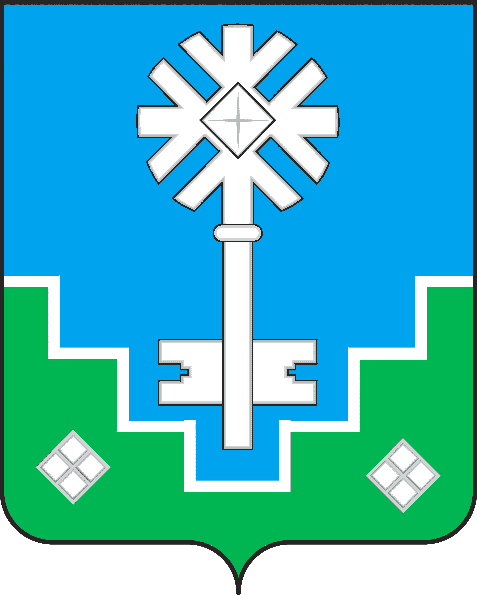 МИИРИНЭЙ ОРОЙУОНУН«Мииринэй куорат»МУНИЦИПАЛЬНАЙ ТЭРИЛЛИИ ДЬАhАЛТАТАУУРААХ